【①川寄り上流側　配置図】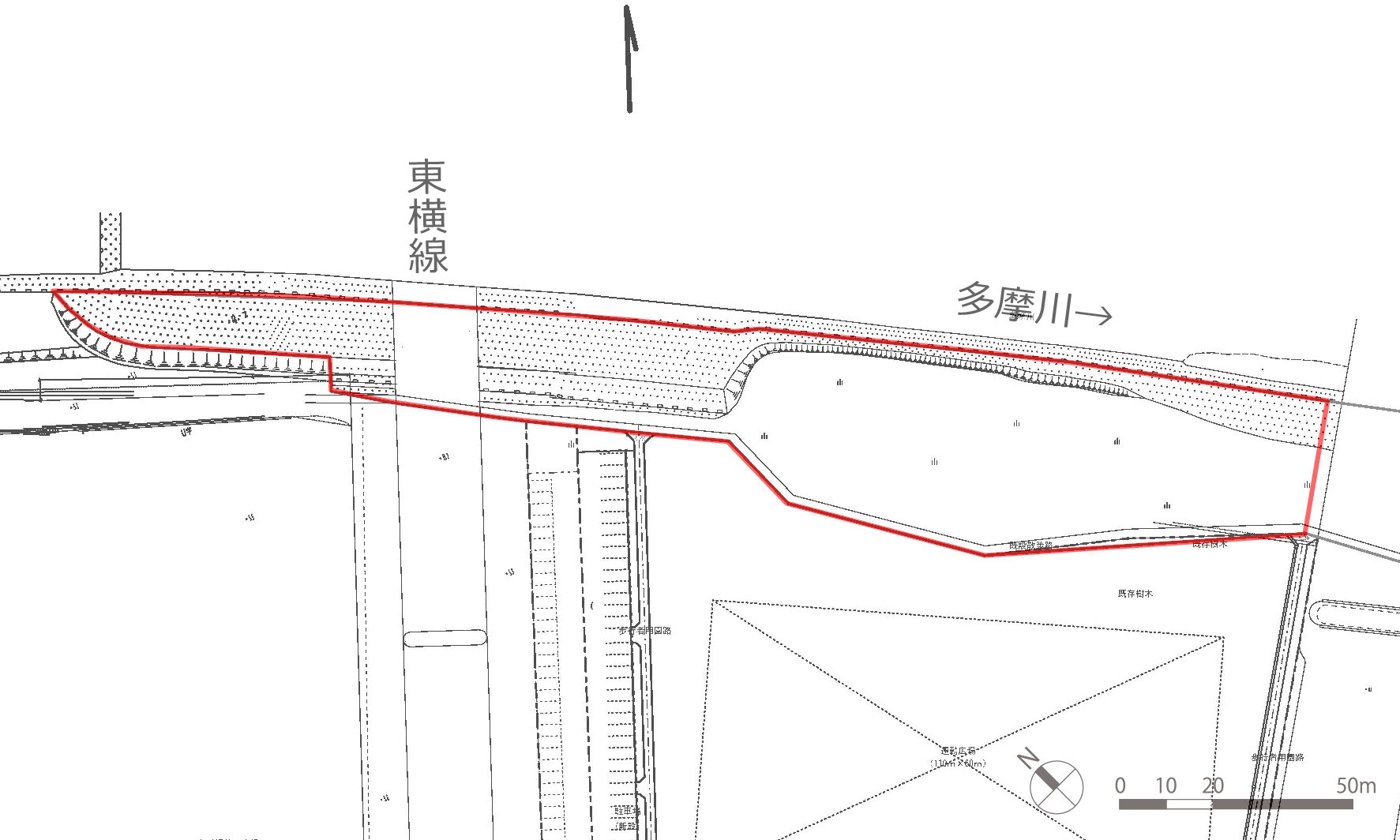 【②川寄り下流側】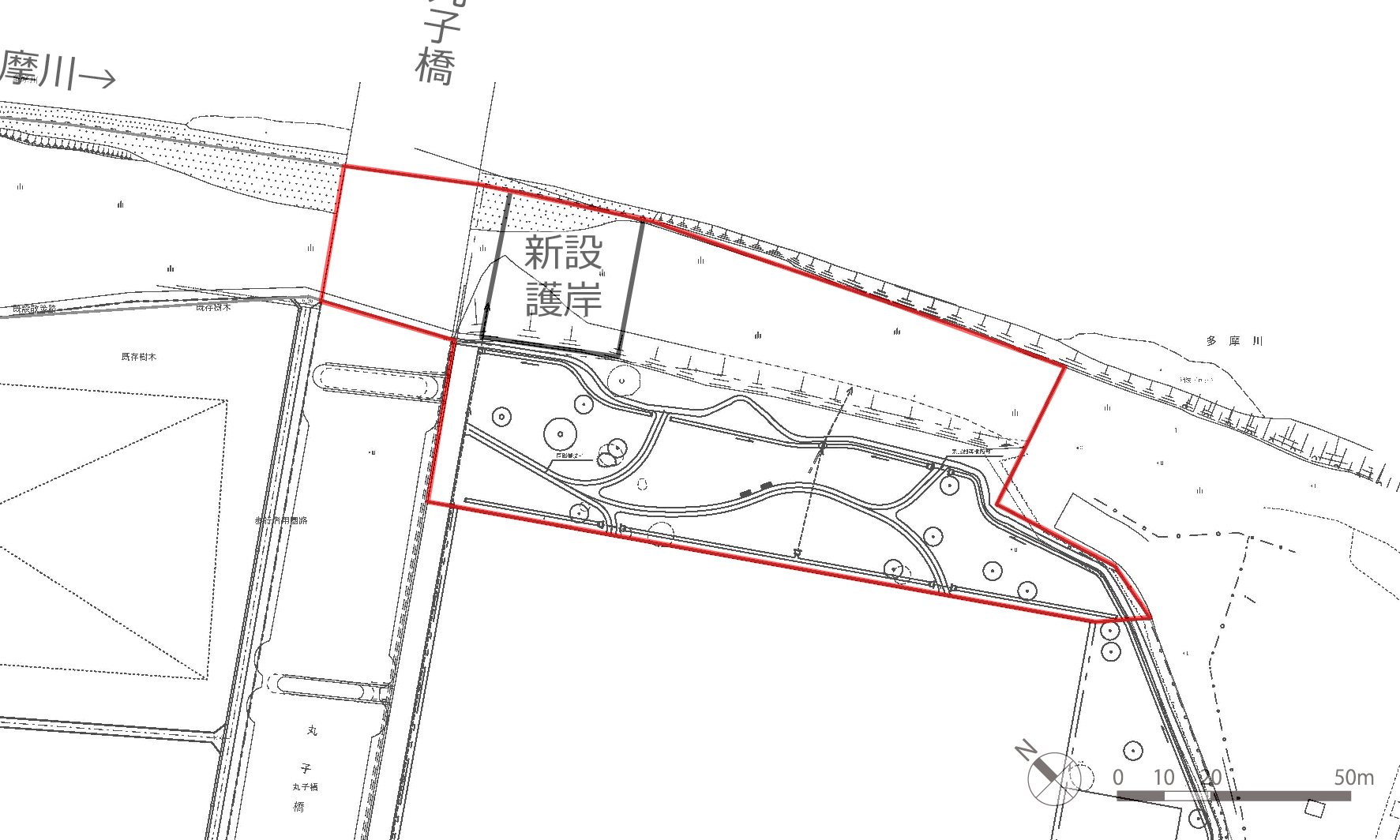 【③丸子橋第１広場】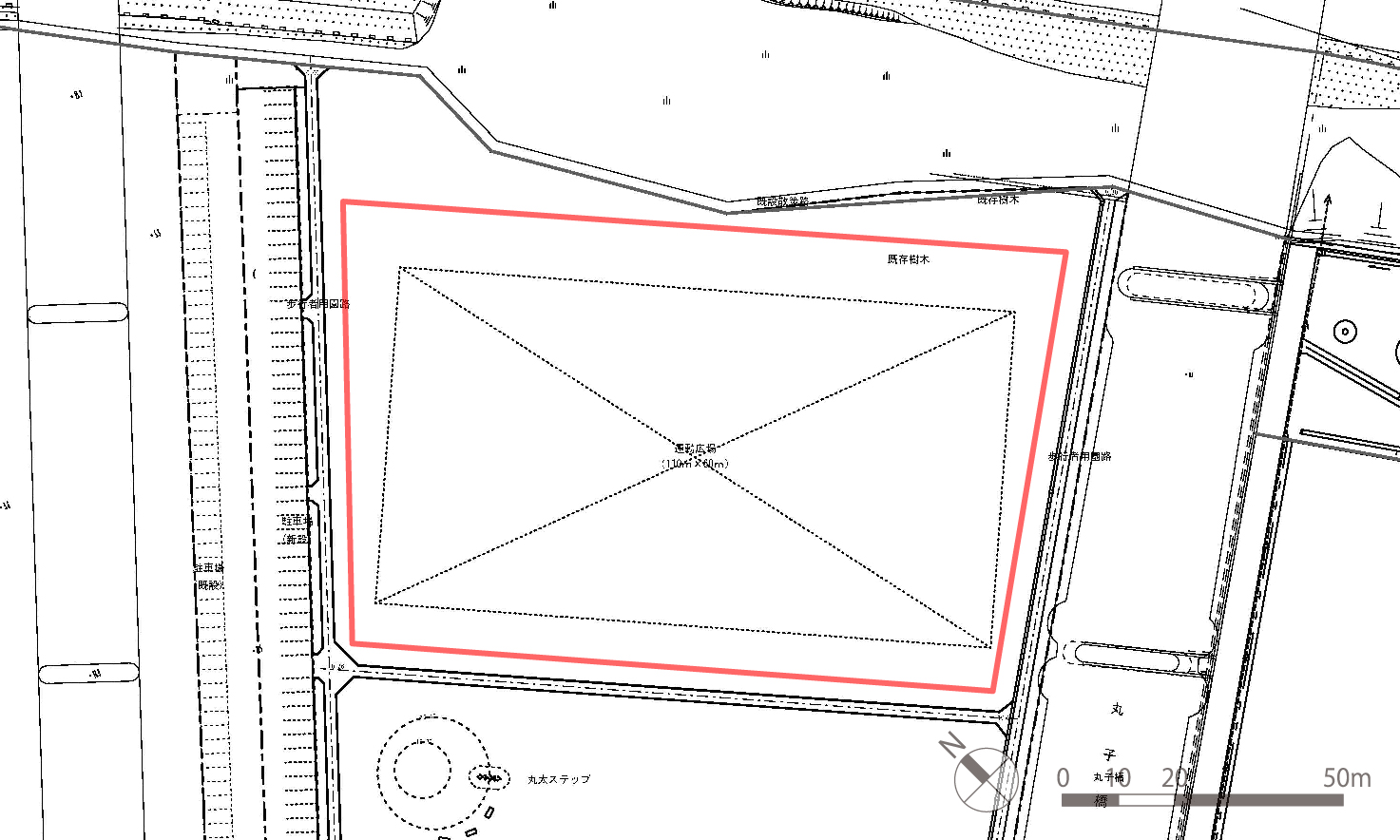 【④丸子橋第２広場】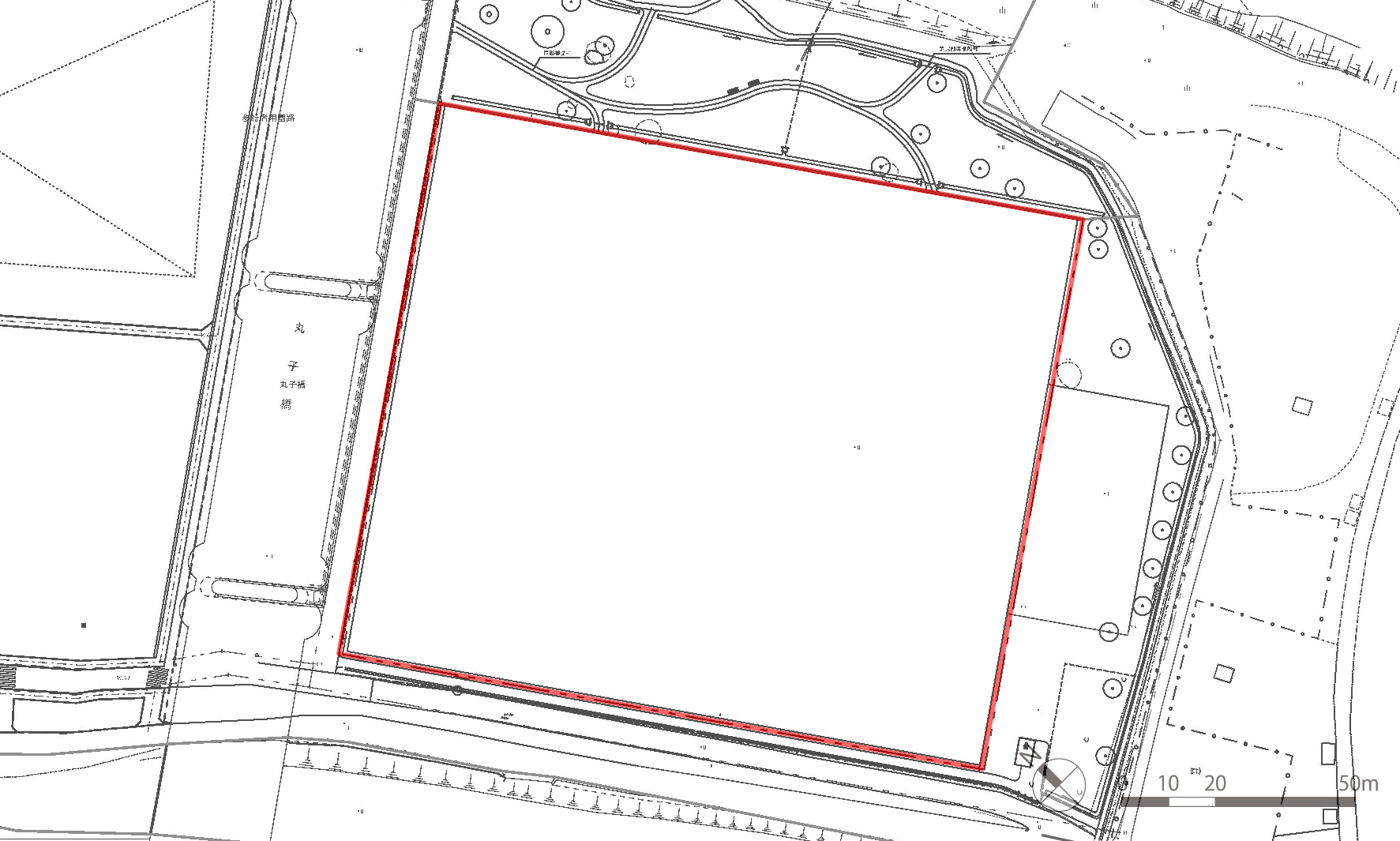 【⑤丸子橋第３広場】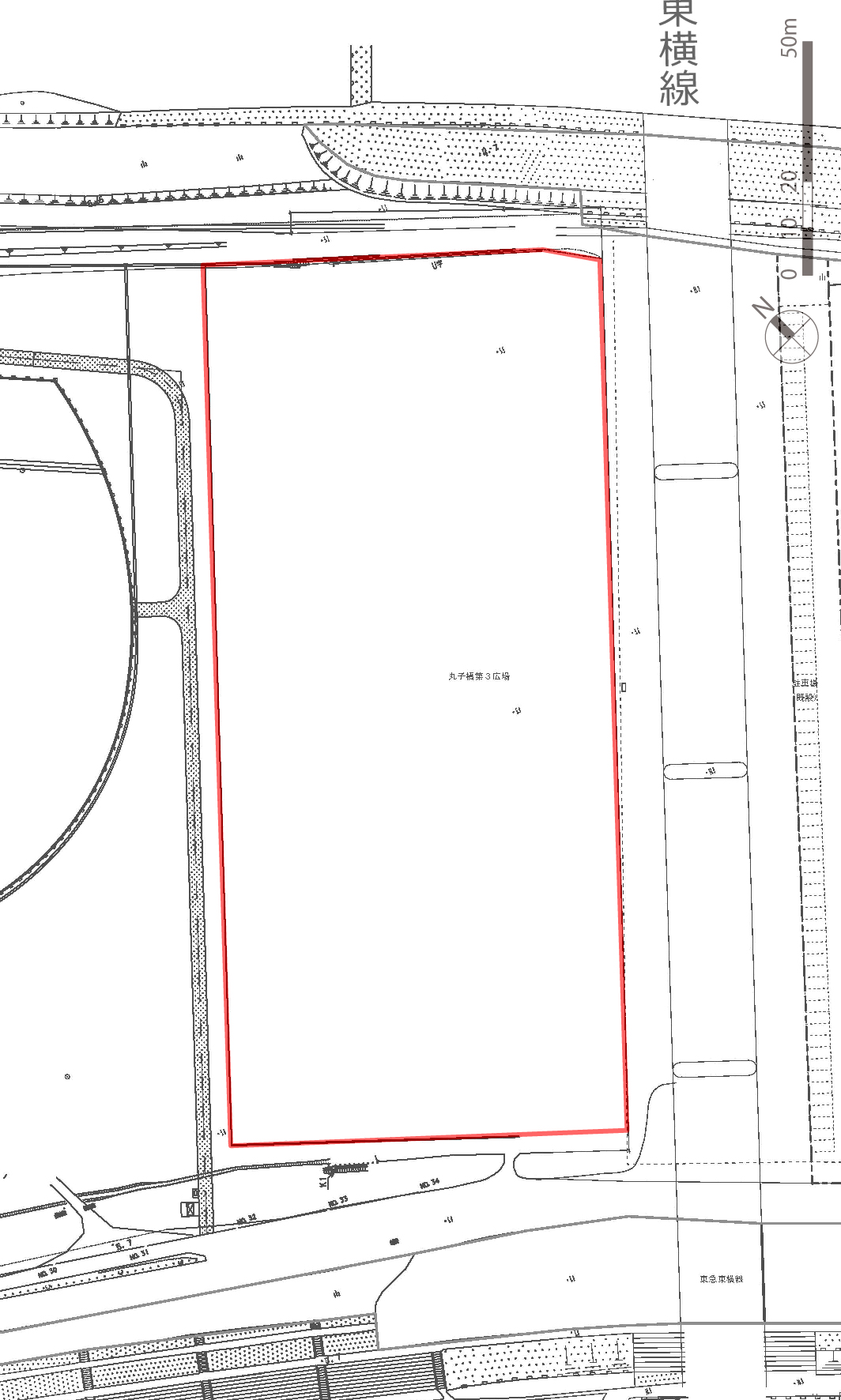 【⑥丸子橋ピクニック広場】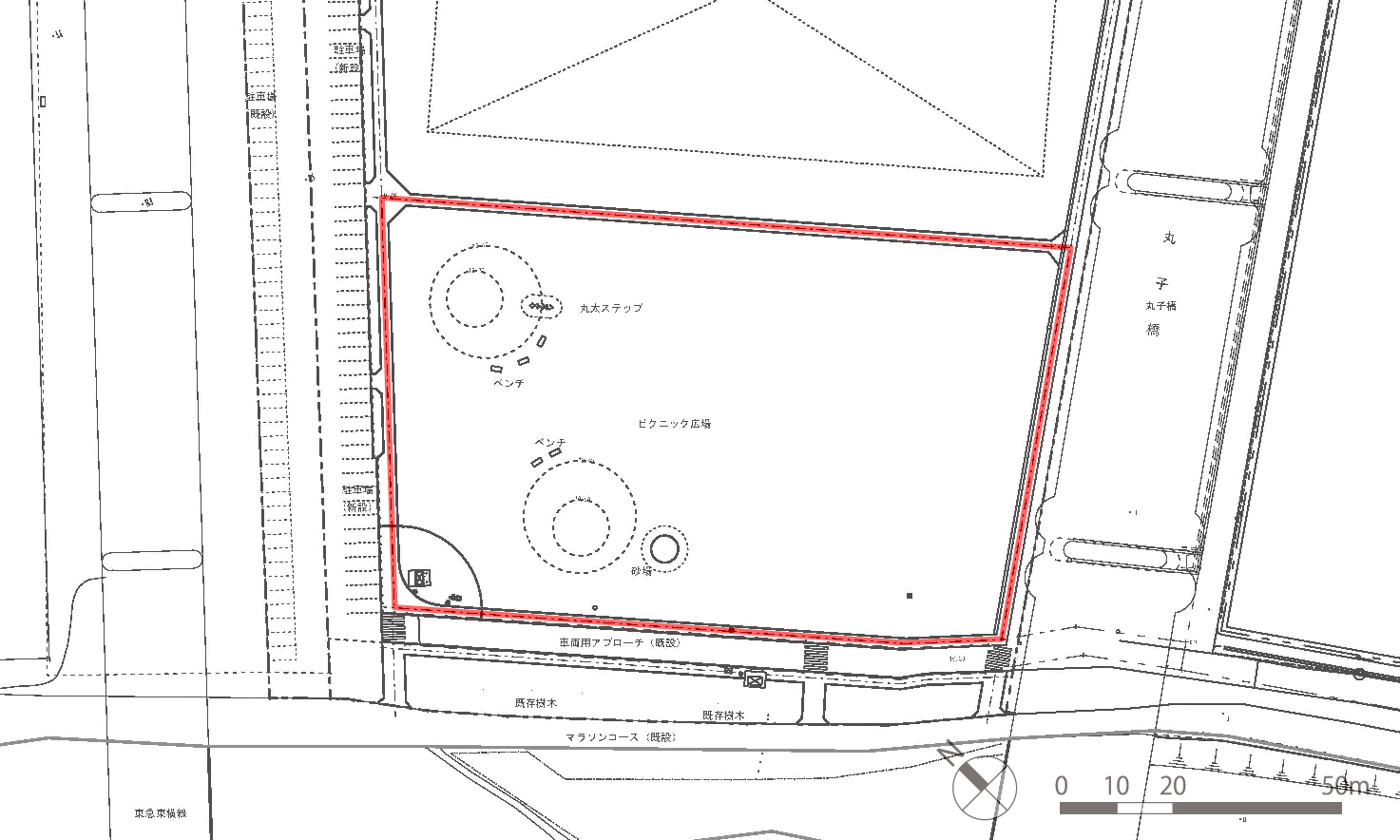 【⑦共用駐車場】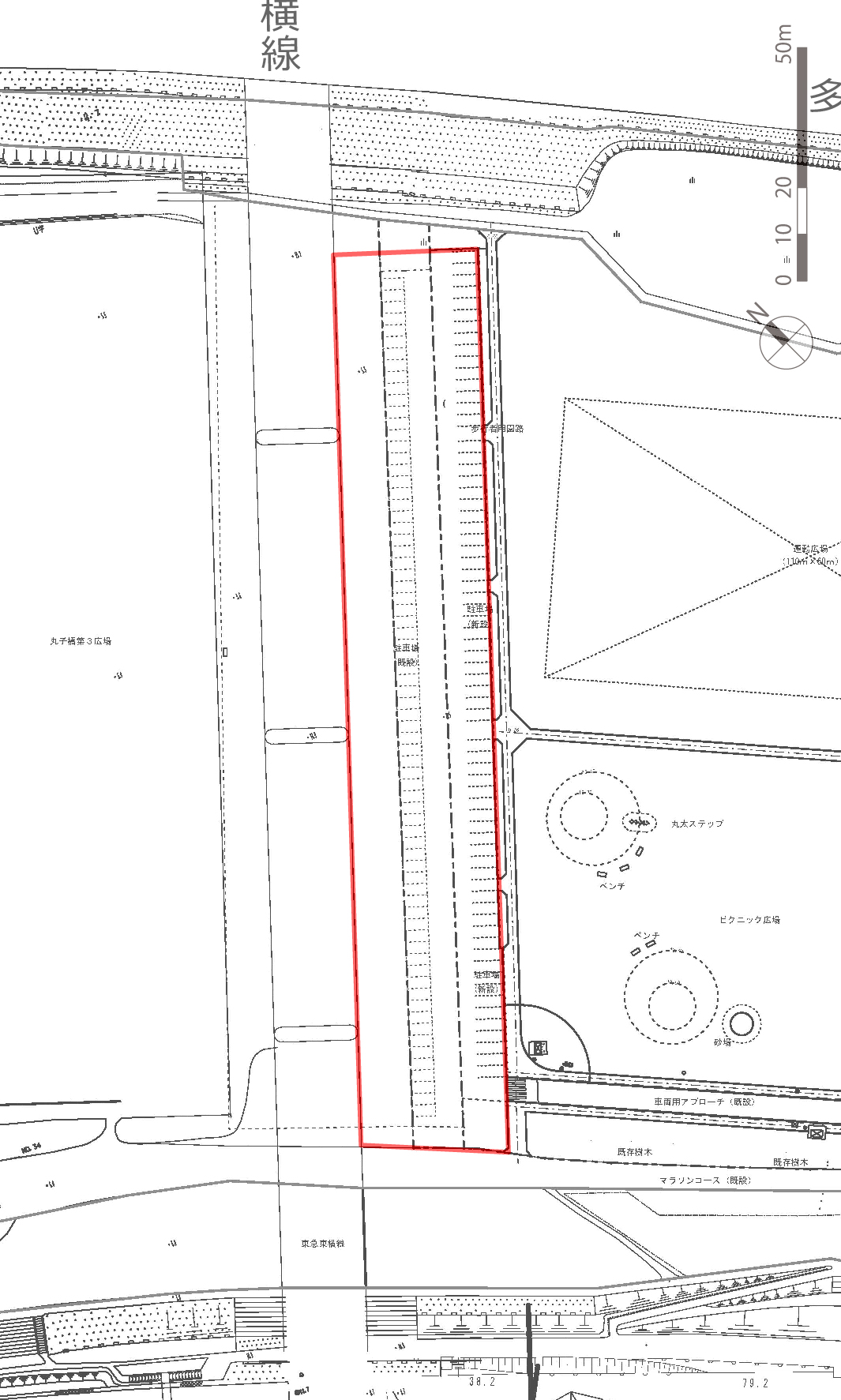 【⑧市街地寄り（上）】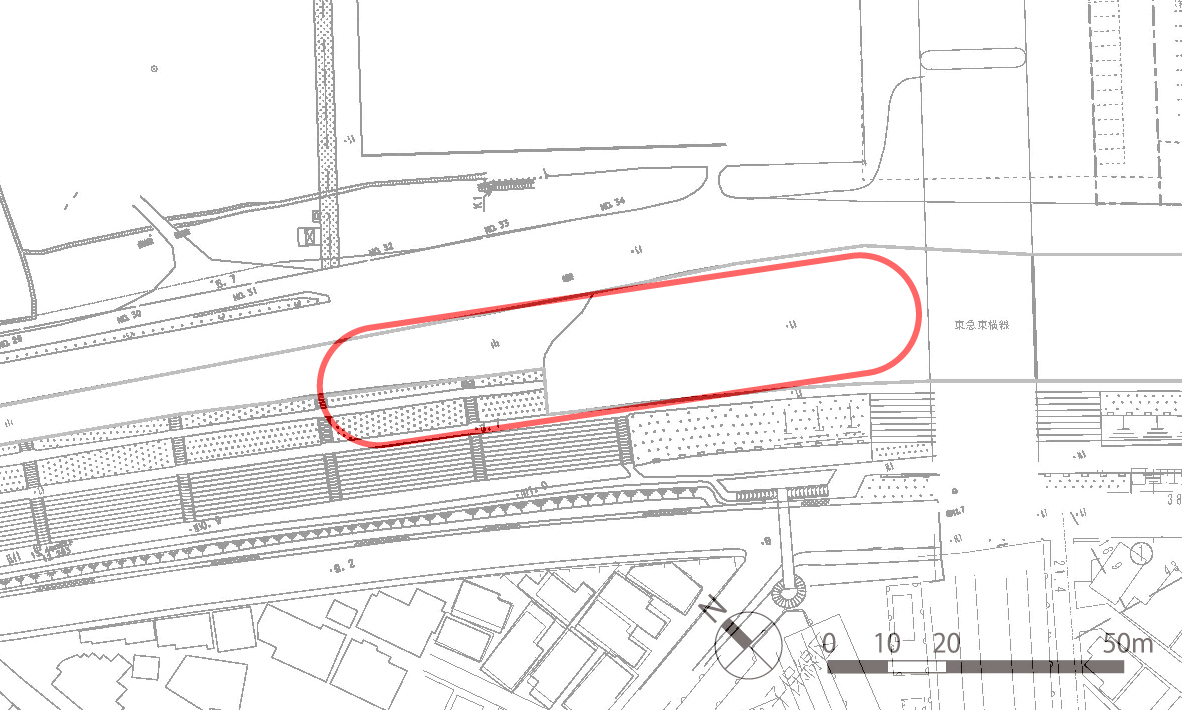 【⑨市街地寄り（中）】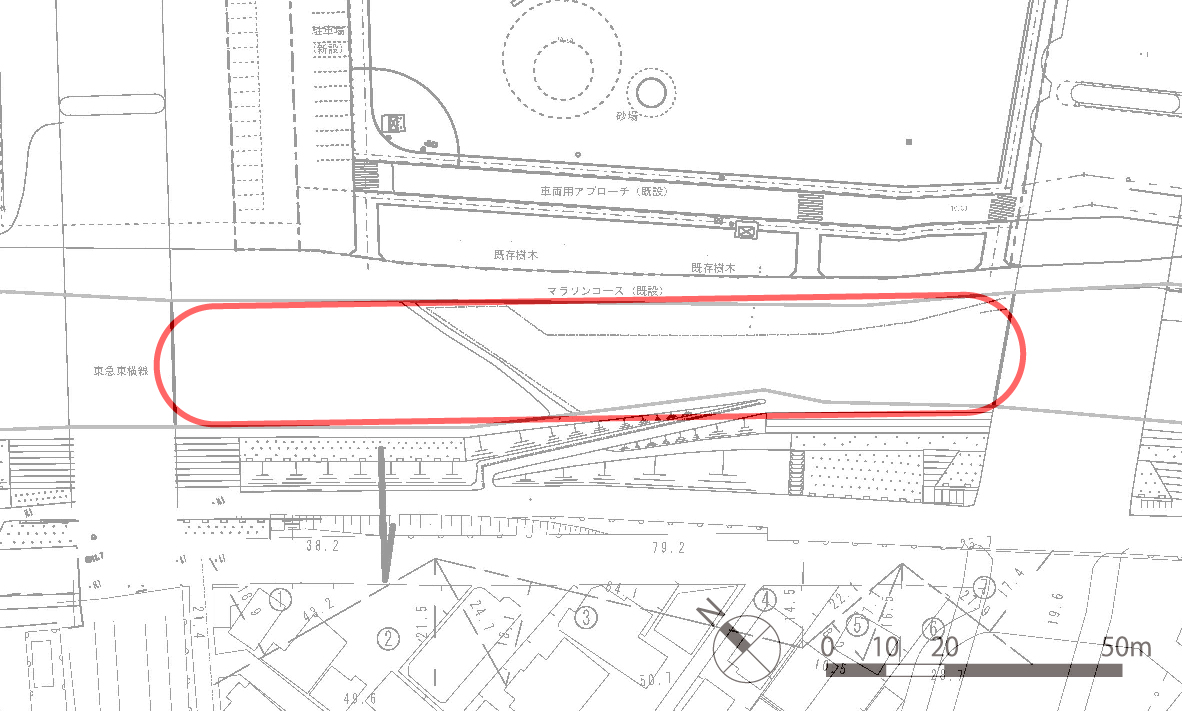 【⑩市街地寄り（下）】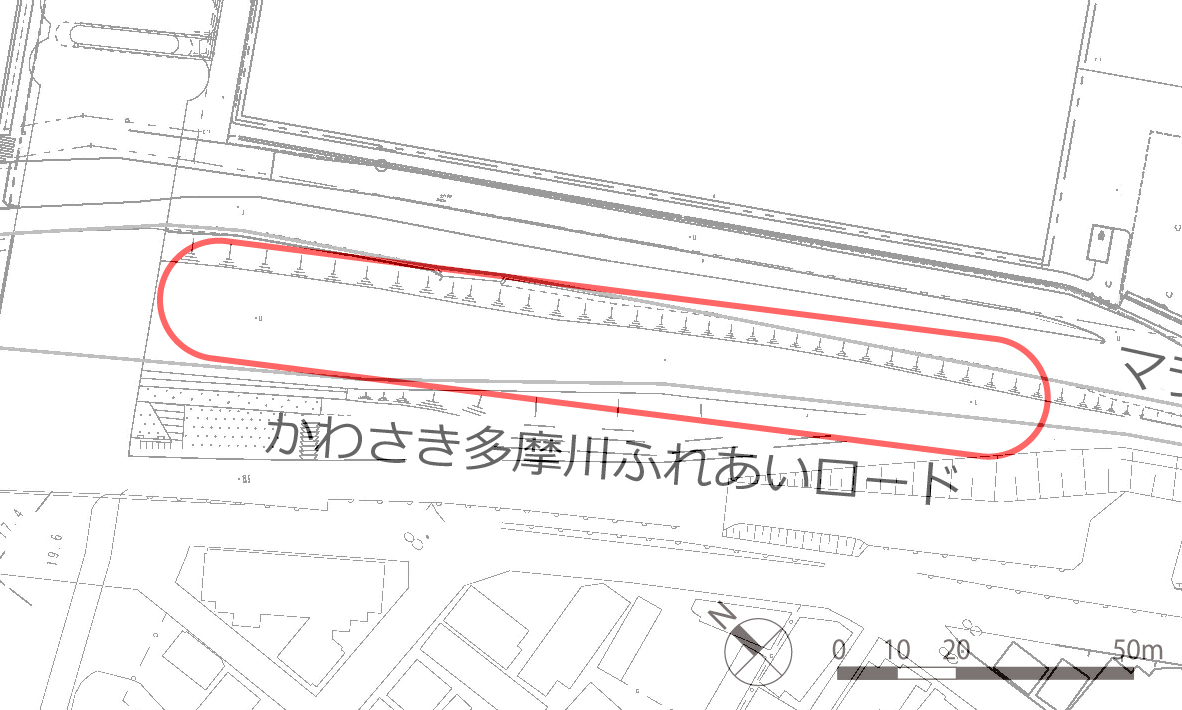 